Vadovaudamasi Lietuvos Respublikos vietos savivaldos įstatymo 16 straipsnio 2 dalies 19 punktu, Pagėgių savivaldybės tarybos veiklos reglamento, patvirtinto Pagėgių savivaldybės tarybos 2017 m. spalio 2 d. sprendimu Nr. T-144 ,,Dėl Pagėgių savivaldybės tarybos veiklos reglamento patvirtinimo“, 79.17 papunkčiu, Pagėgių savivaldybės taryba  nusprendžia:1. Pritarti uždarosios akcinės bendrovės ,,Pagėgių komunalinis ūkis“ 2021 metų veiklos ataskaitai (pridedama).2. Sprendimą paskelbti Teisės aktų registre ir Pagėgių savivaldybės interneto svetainėje www.pagegiai.lt.Savivaldybės meras				                Vaidas Bendaravičius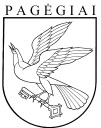 PAGĖGIŲ SAVIVALDYBĖS TARYBAsprendimasDĖL UŽDAROSIOS AKCINĖS BENDROVĖS ,,PAGĖGIŲ KOMUNALINIS ŪKIS“ 2021 METŲ VEIKLOS ATASKAITOS2022 m. gegužės 26 d. Nr.  T-76Pagėgiai